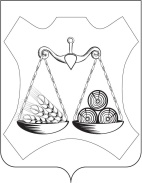 АДМИНИСТРАЦИЯ  ОЗЕРНИЦКОГО СЕЛЬСКОГО  ПОСЕЛЕНИЯСЛОБОДСКОГО РАЙОНА  КИРОВСКОЙ ОБЛАСТИПОСТАНОВЛЕНИЕ15.01.2024                                                                                                   № 7п.ЦентральныйО закладке и ведении электронныхпохозяйственных книг учета личных подсобныххозяйств на 2024, 2025, 2026,2027,2028 годыВ соответствии со ст.8 Федерального закона от 07.07.2003 года № 112-ФЗ «О личном подсобном хозяйстве», Федеральным законом Российской Федерации № 131-ФЗ от 06.10.2003  «Об общих принципах организации местного самоуправления», Приказом Министерством сельского хозяйства Российской  Федерации от 27.09.2022 № 629 «Об утверждении формы и порядка ведения похозяйственных книг», и в целях учета личных подсобных хозяйств на территории Озерницкого сельского поселения администрация Озерницкого сельского поселения ПОСТАНОВЛЯЕТ: 1. Организовать на территории Озерницкого сельского поселения закладку похозяйственных книг учета личных подсобных хозяйств, сроком на пять лет на 2024-2028 годы в электронной форме с использованием комплексной информационной системы сбора и обработки бухгалтерской и специализированной отчетности сельскохозяйственных товаропроизводителей, формирования сводных отчетов, мониторинга учета, контроля и анализа субсидий на поддержку агропромышленного комплекса.             2. Ежегодно, по состоянию на 1 января путем сплошного обходы личных подсобных хозяйств и опроса членов личных подсобных хозяйств в период с 10 января по 15 февраля осуществлять сбор сведений, указанных в книгах.            3. Записи в похозяйственные книги производить на основании сведений, предоставляемых на добровольной основе главой личного подсобного хозяйства или иными членами личного  подсобного хозяйства.            4. При ведении похозяйственных книг необходимо обеспечить конфиденциальность информации, предоставляемую гражданами, ведущими хозяйство, её сохранность и защиту в соответствии с законодательством Российской Федерации.             5. Ответственным за ведение похозяйственных книг в установленном порядке и их сохранность назначить заместителя главы администрации Ефимовых Л.И.            6. Опубликовать настоящее постановление в официальном издании поселения «Информационный бюллетень, на официальном сайте  администрации Озерницкого сельского поселения             7. Контроль за исполнением настоящего постановления оставляю за собой.             8.  Постановление вступает в силу с момента опубликования.Глава администрацииОзерницкого сельского поселения    И.И.Фоминых